Информационный  каталог с перечнем  мероприятий,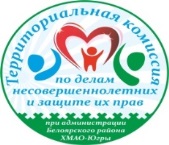 проводимых в учреждениях  Белоярского  района                в период  осенних каникул  2017  годаВ  дни осенних каникул работают библиотеки города:Детская библиотека - 29, 30, 31 октября, 01, 02, 03, 05 ноября – с 11.00 до 18.00 час. 04 ноября – выходной день.       Юношеская библиотека им. А.Н. Ткалуна - 30, 31 октября, 01, 02, 03 ноября с 11.00 до 18.00 час. 29 октября, 04, 05 ноября – выходные дни.                Центральная районная библиотека - 29, 31 октября, 01, 02, 03, 05 ноября – с 12.00 до 19.00 час.  30 октября, 04 ноября – выходные дни.№ п/пНаименование меропрития(возрастная категория)Дата и время проведенияМесто проведения,ответственный исполнительг. БЕЛОЯРСКИЙг. БЕЛОЯРСКИЙг. БЕЛОЯРСКИЙг. БЕЛОЯРСКИЙ1Беседа о символике российского флага «Наш триколор» (6+)22.08.17Молодежный клуб «Дельфин» МКУ «Молодёжный центр «Спутник», Фардалова Т.В., тел. 3-77-872Игровая программа«Приключения в Лукоморье» (6+)31.10.2017 г.01.11.2017 г.МАУК Белоярского района «ЦКиД, КЗ «Камертон»,Бовша Ольга Феодосиевна, тел.2-30-043Концерт семейных ансамблей «Семейные нотки» (6+)03.11.2017 г.МАУДО Белоярского района «Детская школа искусств г.Белоярский»,Минакова Елена Владимировна, тел. 2-16-474Всероссийская культурная акция «Ночь искусств-2017» (6+)03.11.2017 г.18.00МАУК Белоярского района «Этнокультурный центр», Зеева Евгения Николаевна, тел. 2-38-345Экскурсия по выставочным экспозициям «Традиционная культуры народа ханты», «Удивительный мир кукол», «Многоликое Белоярье» (6+)В дни осенних каникул по договоренностиМАУК Белоярского «Этнокультурный центр», Зеева Евгения Николаевна, тел. 2-38-346Игровая программа «Игры и игрушки народа ханты» (6+)В дни осенних каникул по договоренностиМАУК Белоярского района «Этнокультурный центр», Зеева Евгения Николаевна, тел. 2-38-347Состязание эрудитов «Хочу все знать» (6+)В дни осенних каникул по договоренностиЮношеская библиотека им. А.Н. Ткалуна МАУК Белоярского района «Белоярская ЦБС»,Сорокина Людмила Александровна, тел. 2-73-838Игровая программа «Азбука Айболита» (6+)В дни осенних каникул по договоренностиДетская библиотека МАУК Белоярского района «Белоярская ЦБС»,Краснянская Людмила Васильевна, тел. 2-16-979Игровая программа«Приключения в Лукоморье» (6+)31.10.2017 г.01.11.2017 г.МАУК Белоярского района «ЦКиД, КЗ «Камертон»,Бовша Ольга Феодосиевна, тел.2-30-0410Концерт семейных ансамблей «Семейные нотки» (6+)03.11.2017 г.МАУДО Белоярского района «Детская школа искусств г.Белоярский»,Минакова Елена Владимировна, тел. 2-16-4711Всероссийская культурная акция «Ночь искусств-2017» (6+)03.11.2017 г.18.00МАУК Белоярского района «Этнокультурный центр», Зеева Евгения Николаевна, тел. 2-38-3412Экскурсия по выставочным экспозициям «Традиционная культуры народа ханты», «Удивительный мир кукол», «Многоликое Белоярье» (6+)В дни осенних каникул по договоренностиМАУК Белоярского «Этнокультурный центр», Зеева Евгения Николаевна, тел. 2-38-3413Игровая программа «Игры и игрушки народа ханты» (6+)В дни осенних каникул по договоренностиМАУК Белоярского района «Этнокультурный центр», Зеева Евгения Николаевна, тел. 2-38-3414Состязание эрудитов «Хочу все знать» (6+)В дни осенних каникул по договоренностиЮношеская библиотека им. А.Н. Ткалуна МАУК Белоярского района «Белоярская ЦБС»,Сорокина Людмила Александровна, тел. 2-73-8315Игровая программа «Азбука Айболита» (6+)В дни осенних каникул по договоренностиДетская библиотека МАУК Белоярского района «Белоярская ЦБС»,Краснянская Людмила Васильевна, тел. 2-16-9716Тематическая дискотека «Хеллоуин» (12+)31.10.2017 г.18.00Молодежный клуб «Северный», пер. Северный, дом 7, тел. 2-64-9017Тематическое мероприятие, посвященное Дню народного единства (6+)03.11.2017 г.17.00Молодежный клуб «Северный», пер. Северный, дом 7, тел. 2-64-9018Конкурсная программа «Сказки и игры народов мира» (6+)03.11.2017 г.16.00Молодежный клуб «Дельфин», ул. Школьная, дом 8А, тел. 37-7-8719Развлекательная программа «В стиле Денс Осень» (12+)06.11.2017 г.16.00Молодежный клуб «Дельфин», ул. Школьная, дом 8А, тел. 37-7-8720Лагерь с круглосуточным пребыванием детей «Северянка» (6+)20.10.2017 г.- 04.11.2017 г.МАУ «База спорта и отдыха «Северянка», тел. 2-16-42; (+79088819800)21Организация массового катания на льду (0+)29.10.2017 г.17.00-20.4531.10.2017 г.01-03.11.2017 г.12.00-14.4505.11.2017 г.17.00-20.45МАУ «Дворец спорта», ледовый корт, ул. Центральная, дом 3,тел. 2-29-5222Конкурсная театрализованная программа «Друзья, мы снова вместе!» (7+)30.10.2017 г.16.00-17.00Актовый зал  МАУДО «Дворец детского (юношеского) творчества», Оставненко Е.С.23Акция «Обнимемся, ведь мы одна семья» (7+)         31.10.2017 г.12.00-13.00Холл  МАУДО «Дворец детского (юношеского) творчества», Оставненко Е.С.24Развлекательно-познавательная программа «Знай правила движения, как таблицу умножения» (7+)01.11.2017 г.13.30-14.30Актовый зал  МАУДО «Дворец детского (юношеского) творчества»,  Кустова К.П.25Игра по станциям «Безопасность в наших руках» или «Скажем терроризму «Нет!» (7+)02.11.2017 г.13.30-14.30Кабинеты  МАУДО «Дворец детского (юношеского) творчества»,  Кустова К.П.26Познавательная викторина «Гимн, герб, флаг», «История символики России» (7+)02.11.2017 г.16.00-17.00Актовый зал  МАУДО «Дворец детского (юношеского) творчества»,  Кустова К.П.27Концертная программа «Мы - таланты» (7+)03.11.2017 г.16.00-17.00Актовый зал  МАУДО «Дворец детского (юношеского) творчества»,  Оставненко Е.С.п. ЛЫХМАп. ЛЫХМАп. ЛЫХМАп. ЛЫХМА28Конкурсно-игровая программа«Осенний калейдоскоп» (6+)29.10.2017 г.Муниципальное бюджетное учреждение «Центр культуры и спорта «Лыхма», Криворучко Анжелика Александровна, тел. 48-5-5729Спортивно-развлекательная программа«Быть здоровым я хочу, пусть меня научат» (6+)30.10.2017 г.Муниципальное бюджетное учреждение «Центр культуры и спорта «Лыхма», Криворучко Анжелика Александровна, тел. 48-5-5730Игровая программа«Путешествие в страну Мультландию» с демонстрацией анимационного фильма (6+)31.10.2017 г.Муниципальное бюджетное учреждение «Центр культуры и спорта «Лыхма», Криворучко Анжелика Александровна, тел. 48-5-5731Спортивно-развлекательная программа«Олимпийцы – это я, это вся моя семья!» (6+)02.11.2017 г.Муниципальное бюджетное учреждение «Центр культуры и спорта «Лыхма», Криворучко Анжелика Александровна, тел. 48-5-5732Творческая мастерская «Нескучный сад» (6+)В дни осенних каникул по договоренностиБиблиотека в п. Лыхма МАУК Белоярского района «Белоярская ЦБС», Сабитова Зульфира Музакиевна, тел. 48-4-5233Познавательная программа «День народного единства» (6+)03.11.2017 г.18.00Молодежный клуб «Романтик», п. Лыхма, ул. ЛПУ, дом 35,тел. 48-8-67п. СОСНОВКАп. СОСНОВКАп. СОСНОВКАп. СОСНОВКА34Информационная программа«Расскажи о хобби» (6+)30.10.2017 г.МКУК «СДК «Меридиан»,Ковалева Ольга Степановна, тел. 46-9-1035Игровая программа «Ребятам о зверятах» (6+)В дни осенних каникул по договоренностиБиблиотека в п. Сосновка МАУК Белоярского района «Белоярская ЦБС»Поличная Алена Игоревна, тел. 46-4-5036Танцевально-развлекательная программа«Музыкальное ассорти» (6+)31.10.2017 г.МКУК «СДК «Меридиан»,Ковалева Ольга Степановна, тел. 46-9-1037Историко-патриотический час«Вместе мы – сила» (6+)03.11.2017 г.МКУК «СДК «Меридиан»,Ковалева Ольга Степановна, тел. 46-9-10п. ВЕРХНЕКАЗЫМСКИЙп. ВЕРХНЕКАЗЫМСКИЙп. ВЕРХНЕКАЗЫМСКИЙп. ВЕРХНЕКАЗЫМСКИЙ38Игровая программа«В гостях у сказки» (6+)31.10.2017 г.Муниципальное казённое учреждение культуры «Сельский дом культуры «Гротеск», Зидлер Лилия Викторовна, тел. 47-9-2739Демонстрация детского художественного фильма «Жили-были мы» (6+)02.11.2017 г.Муниципальное казённое учреждение культуры «Сельский дом культуры «Гротеск», Зидлер Лилия Викторовна, тел. 47-9-2740Конкурс рисунков и поделок «Осенний вернисаж» (7+)30.10.2017 г.15.00-16.30МАУДО «Дворец детского (юношеского) творчества»,                         п. Верхнеказымский,                                                                       Рудакова Н.А.41Викторина «Мульти-турнир» (7+)31.10.2017 г.15.00-16.30МАУДО «Дворец детского (юношеского) творчества»,                        п. Верхнеказымский,                                                                    Рудакова Н.А.42Эстафета «Лесные сурпризы» (7+)01.11.2017 г.15.00-16.30МАУДО «Дворец детского (юношеского) творчества»,                         п. Верхнеказымский,                                                                     Рудакова Н.А.43Интеллектуальная игра «Ума- палата» (7+)02.11.2017 г.15.00-16.30МАУДО «Дворец детского (юношеского) творчества»,                        п. Верхнеказымский,                                                                    Рудакова Н.А.44Равлекательная программа «Осенний лист» (7+)03.11.2017 г.15.00-17.00МАУДО «Дворец детского (юношеского) творчества»,                       п. Верхнеказымский,                                                                Рудакова Н.А.п. СОРУМп. СОРУМп. СОРУМп. СОРУМ45Социальная акция«Живая нить» (6+)29.10.2017 г.Муниципальное бюджетное учреждение «Центр культуры и спорта» п. Сорум,                                                                   Большинская Марина Юрьевна, тел. 3-68-2546Детская игровая программа «Вместе весело шагать!» с демонстрацией мультфильма (6+)03.11.2017 г.Муниципальное бюджетное учреждение «Центр культуры и спорта» п. Сорум,                                                                  Большинская Марина Юрьевна, тел. 3-68-2547Спортивно-развлекательная программа «В единстве наша сила!» (6+)03.11.2017 г.Муниципальное бюджетное учреждение «Центр культуры и спорта» п. Сорум,                                                                   Большинская Марина Юрьевна, тел. 3-68-2548Эрудит-игра «Права литературных героев» (6+)В дни осенних каникул по договоренностиБиблиотека в п. Сорум МАУК Белоярского района «Белоярская ЦБС», Новохатская Татьяна Васильевна, тел. 36-7-2449Выставка рисунков «Моя золотая осень» (7+)30.10.2017 - 03.11.2017 г.12.00-17.00МАУДО «Дворец детского (юношеского) творчества»,                         п.Сорум,  Костюк Ю.Л.50Развлекательно-познавательная программа «Берегите землю» (7+)31.10.2017 г.16.00-17.00МАУДО «Дворец детского (юношеского) творчества»,                         п.Сорум,                                                                                               Костюк Ю.Л.51Развлекательная программа «Весёлые старты» (7+)01.11.2017 г.15.00-16.00МАУДО «Дворец детского (юношеского) творчества»,                         п.Сорум,                                                                                               Костюк Ю.Л.52Изготовление поделок из бросового материала «Домовёнок» (7+)30.10.2017- 03.11.2017 г.15.00-17.00МАУДО «Дворец детского (юношеского) творчества»,                         п.Сорум,                                                                                               Костюк Ю.Л.53Экологическое мероприятие «Сохраним-природу! Сохраним- Мир!» (7+)02.11.2017 г.16.00-17.00МАУДО «Дворец детского (юношеского) творчества»,                         п.Сорум,                                                                                         Костюк Ю.Л.54Съемка серии Ералаш «Смех и улыбки» (7+)30.10.2017 - 03.11.2017 г.12.00-17.00МАУДО «Дворец детского (юношеского) творчества»,                         п.Сорум,                                                                                             Костюк Ю.Л.с. ПОЛНОВАТс. ПОЛНОВАТс. ПОЛНОВАТс. ПОЛНОВАТ55Театрализованное представление «Царь игры» (6+)29.10.2017 г.Муниципальное казённое учреждение культуры «Сельский дом культуры  «Родник» с. Полноват,Сухарко Валентина Васильевна, тел. 33-3-5556Час познаний и открытий «Навеки в памяти народной» (6+)В дни осенних каникул по договоренностиБиблиотека в с. Полноват МАУК Белоярского района «Белоярская ЦБС»,Захарова Анна Андреевна, тел. 33-6-4057Развлекательная программа «Мышиные бега» (6+)30.10.2017 г.МКУК «СДК «Родник»с. Полноват,Сухарко Валентина Васильевна, тел. 33-3-5558Детская игровая программа «Веселые каникулы» с демонстрацией мультфильма (6+)01.11.2017 г.МКУК «СДК «Родник»с. Полноват,Сухарко Валентина Васильевна, тел. 33-3-5559Библио-шоу «Добрый мир любимых книг» (6+)В дни осенних каникул по договоренностиБиблиотека в с. Ванзеват МАУК Белоярского района «Белоярская ЦБС»Шабаршина Нина Васильевна, тел. 32-3-14с. КАЗЫМс. КАЗЫМс. КАЗЫМс. КАЗЫМ60Всероссийская культурная акция «Ночь искусств-2017» (6+)03.11.2017 г.18.00Этнографический выставочный залс. Казым», Федотова Елена Терентьевна, 8908884602361Игровая программа «Веселая компания» (6+)30.10.2017 г.01.11.2017 г.МКУК «СДК «Прометей» с. Казым, Шишкина Людмила Александровна, тел. 31-4-7062Демонстрация мультфильма «Три богатыря и Морской царь» (6+)31.10.2017 г.МКУК «СДК «Прометей» с. Казым, Шишкина Людмила Александровна, тел. 31-4-7063Демонстрация мультфильма «Синдбад. Пират из семи штормов» (6+)02.11.2017 г.МКУК «СДК «Прометей» с. Казым, Шишкина Людмила Александровна, тел. 31-4-7064Конкурс рисунков «Сохраним природу вместе» (6+)В дни осенних каникул по договоренностиБиблиотека в с. Казым МАУК Белоярского района «Белоярская ЦБС», Рандымова Светлана Ивановна, тел. 31-5-71